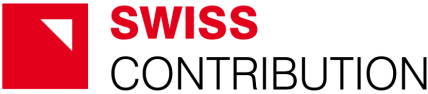 OPIS PRZEDMIOTU ZAMÓWIENIA.Kod Wspólnego Słownika CPV: 63000000-9 (Usługi dodatkowe i pomocnicze w zakresie transportu, usługi biur podróży)Przedmiotem zamówienia jest wykonywanie usług transportowych w zakresie przewozu osób na potrzeby Władzy Wdrażającej Programy Europejskie w dniach 24-27 marca 2015, zgodnie z poniższym opisem, w związku z organizowanymi przez WWPE przeglądami śródokresowymi projektów KIK/44 i KIK/50 w ramach Szwajcarsko-Polskiego Programu Współpracy.TERMIN REALIZACJI ZAMÓWIENIA.Usługa przewozu osób będzie realizowana w terminie 24-27 marca 2015 roku. 24 marca 2015 – przejazd z Krakowa (Dworzec Główny) na nocleg do Mszany Dolnej lub okolic (wg www.viamichelin.com ok. 75 km)25 marca 2015 – jazda po terenie Gminy Mszana Dolna i innych gmin biorących udział w projekcie (ok. 50 km), przejazd na nocleg w Suchej Beskidzkiej lub okolicach (ok. 55 km)26 marca 2015 – jazda po terenie Powiatu Sucha Beskidzka (ok. 50 km), nocleg w Suchej Beskidzkiej lub okolicach27 marca 2015 – jazda w obrębie Powiatu Sucha Beskidzka (ok. 20 km), przejazd z Suchej Beskidzkiej do Krakowa (Dworzec Główny) (wg www.viamiechlin.com ok. 60 km)Kalkulując cenę należy wziąć pod uwagę ewentualny dodatkowy kurs z Mszany Dolnej/Suchej Beskidzkiej do Krakowa i z powrotem (ok. 120 km).Dokładna trasa przejazdów zostanie podana do dnia 20 marca 2015 roku. Powyższe trasy mogą ulec niewielkim korektom, a także mogą być uzupełnione o krótkie przejazdy w ramach miejscowości/gmin wskazanych jako etapy podróży (dojazdy do różnych instytucji, miejsc noclegowych, miejsc posiłków – Zamawiający wskaże je podczas realizacji zamówienia). Rozliczenie zostanie dokonane na podstawie faktycznie przejechanej ilości kilometrów.UWAGA do usług transportowych:W każdym z etapów pośrednich w kolejnych dniach podróży Zamawiający przewiduje przerwy na spotkania. W zależności od programu szczegółowego i potrzeb przerwy te mogą trwać od 30 min. do 3 godzin. Kierowca będzie każdorazowo informowany o szczegółach.Wykonawca w ramach usługi transportowej zapewni:- bezpieczny i komfortowy pojazd do przewozu pasażerów dla max. 15 osób, rocznik nie starszy niż 2012 (minimalne wyposażenie: klimatyzacja, fotele z wygodną przestrzenią dla każdego z pasażerów, podłokietnikami, stolikami, miejsce na bagaże; dodatkowe wyposażenie pojazdu stanowiące dodatkowy atut: ekspres do kawy, dostęp do wi-fi na pokładzie busa); Do oferty wykonawca będzie zobowiązany dostarczyć dokumenty potwierdzające uprawnienia do wykonywania zawodu przewoźnika drogowego w zakresie przewozu osób oraz zdjęcie/zdjęcia oferowanego pojazdu. - ww. pojazd zostanie podstawiony w stanie czystym, zarówno wewnątrz, jak i na zewnątrz oraz wykonawca zobowiązany jest do dbania o czystość autokaru w trakcie podróży; - w przypadku awarii pojazdu w trakcie realizacji zamówienia, wykonawca zobowiązany jest do zapewnienia zastępczego środka transportu o takich samych lub lepszych parametrach wymaganych w niniejszym Opisie Przedmiotu Zamówienia, który pozwoli na planowaną kontynuację programu wizyty;- doświadczonego kierowcę(ów);- ubezpieczenie NNW podróżnych na czas podróży; - zakwaterowanie kierowcy(ów) w miejscach noclegów grupy (tj. jeden nocleg w Mszanie Dolnej lub okolicach, dwa noclegi w Suchej Beskidzkiej lub okolicach) oraz diety/wyżywienie kierowcy(ów);- środki finansowe na pokrycie opłat drogowych i parkingowych. 